7 апреля. Ура, наша яблонька набрала цвет!!!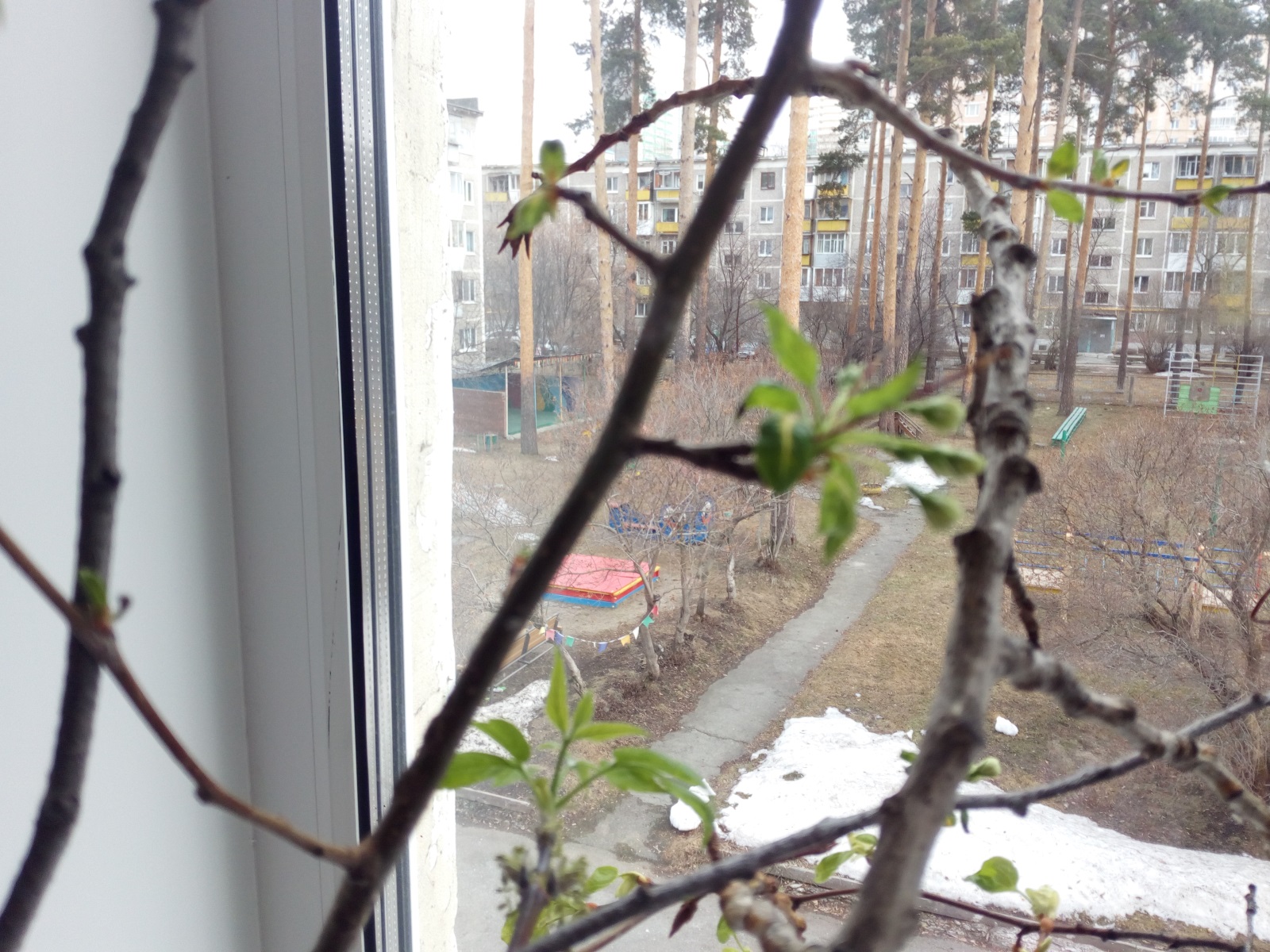 А ещё в группе расцвела сансевиерия, щучий хвост!!!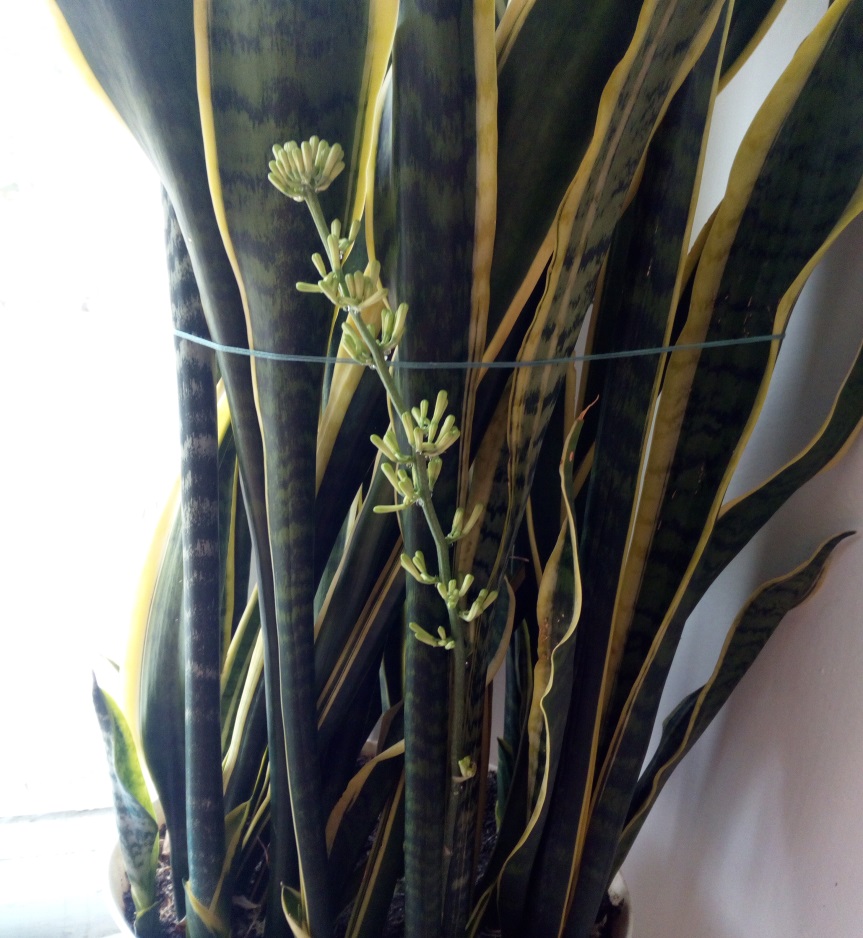 